CALL FOR CONFERENCE EXCHANGE IN DOBOJBOSNIA AND HERZEGOVINA4. SYMPOSIUM OF MEDICAL DOCTORS DOBOJ18th-19th September 2024.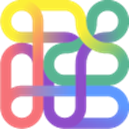 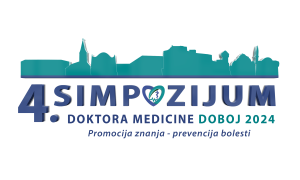 Announcement for Conference Exchange in Doboj/Bosnia and Herzegovina!Dear EYFDM members,We would like to invite you to participate in the Conference Exchange and 4th Symposium of Medical Doctors in Doboj. This year again we are proud to announce that family doctors in Doboj will open the doors of their practices to welcome you and allow you a glimpse into their daily work. The exchange is organised by Public Primary Healthcare Centre Doboj that is the host of 4th Symposium of Medical Doctors from 19th to 22nd September 2024.Conference-exchange information:Arrival: Arrival of participants is planned on 17th September and the nearest airports are in Belgrade, Zagreb, Sarajevo, Tuzla or Banja Luka.From there participants will have transportation organised probably by the host and the details will be announced later. 			Primary care exchange: The visit of the GP practice is planned on 18th and 19th September, one day in urban and one day in rural practices.	Conference: Conference dates are from 19th to 22th September. Official languages are Serbian and English.Participants are expected to participate in a workshop on 21st September where they will present the health care system of their countries and discuss with local young GPs/FM. Also we encourage participants to take an active part in other sessions by sending their abstracts for the main Conference. The abstracts for the  main Conference must be sent to: marina.joticivanovic@domzdravljadoboj.baSocial program: It is planned that during free time participants have organised touristic visits to local features. Opening ceremony is on Thursday 19th September and gala dinner is planned for Friday 20th September.   		Accommodation: Participants will be accommodated in Hotel Park Doboj. And the accommodation is organised by the Host.What is included: Conference feeAccommodation for all the days (the exchange and Conference)Touristic sightseeingWhat is not included:Travel costsVisa costsThere are 10 places available for this exchange. Selection will be: The candidate has a well understanding and speaking of the English or hosting country language.The candidate has not joined the conference before.The candidate must play an active role in the exchange program and is active to spread the experiences in their working country.We prefer candidates who have not yet joined an exchange before.You can send a motivation letter and curriculum vitae to your National Exchange Coordinator. Deadline for application is 15th June 2024.Hope to see you soon! 